От Велинград  до Страсбург и обратно…           Като  награда за добрата работа в рамките на инициативата за училища посланици на ЕП по  програма „Евроскола“  определихме пред своите съученици пътуването до Страсбург, Франция по време на представителната ни изява, състояла се на 07.11.2019г. в гимназията.          Водещите Стефка Марова и Мария Гончева припомниха всички инициирани от нас мероприятия, а така също и участието ни в инициативи по покана на нашите приятели от ПГ ,,Иван Аксаков” – Пазарджик и представителството на ЕК в България.            Ето какво споделихме още пред съучениците си:           Присъствието на този забележителен младежки форум за всички участници в групата  бе един необикновен урок по европейско гражданство и доказателство, че младежите от държавите - членки на ЕС, макар че идват от различни страни, имат еднакви разбирания и представи за бъдещето на Европа – Илия Лулин, 12е клас и младши посланик.           Мнозина бяхме особено впечатлени и от работата на преводачите, които с лекота се справяха с най-популярните езици в евроинституцията – английски, немски, френски и осъзнахме важността на чуждоезиковите умения – Александър Бабечки, ученик от 12б клас и младши посланик.          Пътуването ни   до Страсбург бе съпътствано от богата културна програма, включваща разходка около най-дълго строената катедрала в Европа Нотрдам, квартала La Petite France, Музея на модерното изкуство, Елзаския музей, Дворецът на Луи XIV – Версай, Лувъра, градините на Тюйлери, Триумфалната арка, булевард Шанз Елизе (Champs-Élysées), Пантеона, Айфеловата кула,..... – презентирани от Владимир Трендафилов, ученик от 12е клас и младши посланик.          Оставаме си училище посланик на ЕП и пожелаваме на участниците от клуб ,,Екологични проблеми на Европа” да бъдат още по – достойни и да заслужат следващото посещение в ЕП – Мария Гончева, 12е клас и младши посланик.         Учениците имаха възможност да задават въпроси, в отговорите на които се включвахме всички младши посланици, като изразихме задоволство и гордост, че сме посетили ЕП и сме представили своята страна, Велинград и любимото училище.          Накрая всички активно участвали в програмата получихме своите сертификати от ЕП и фланелки, връчени ни от г-жа Любка Байлова – директор на ПГИТ,,Алеко Константинов”.                                                                                                                  Младши посланици на ЕП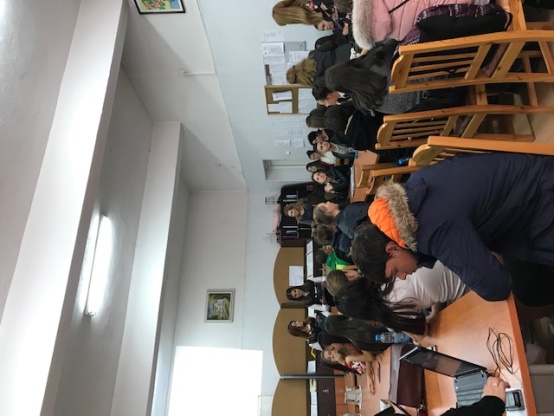 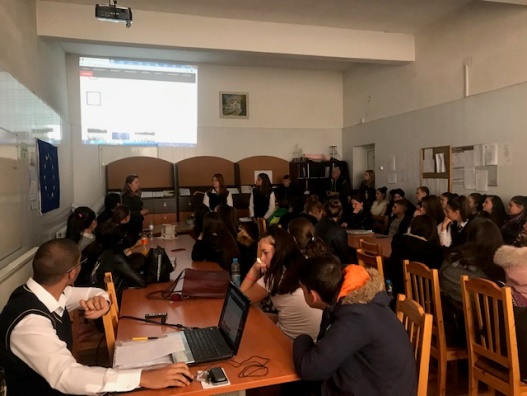 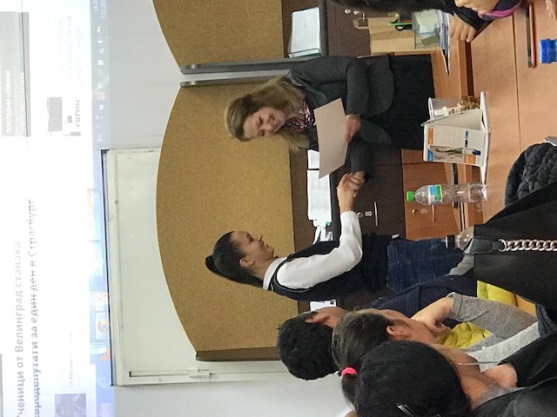 